21.04.2020 ЭлектротехникаЛабораторная работаИзмерение потерь  напряжения и мощности в проводах линий электрических передач.Цель работы: определить влияние нагрузки линии и сопротивления проводов на величину потери напряжения, мощности и к. п.д. линии передач. Оборудование : ламповая  панель, модель воздушной  линии электропередач, вольтметр, амперметры 0-1 А,0-2А.Ход работы:1.Собрать схему рис.1. 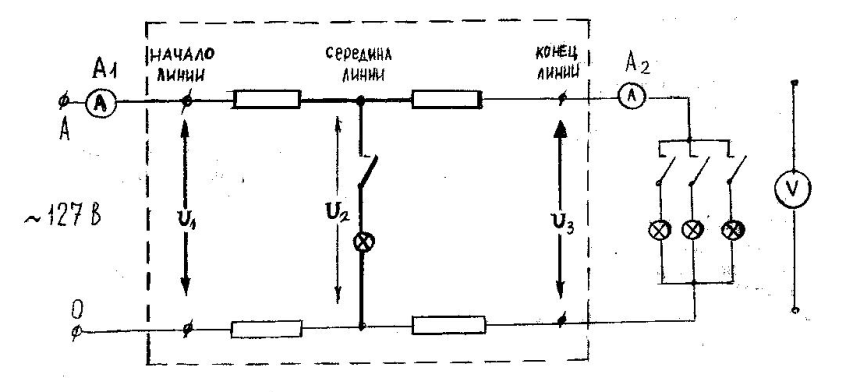 Произвести измерение тока в начале линии I1, напряжения в начале линии U1 и в конце линии U3 для случаев:а)	на конце линии включены 3 лампы;б)	на конце линии включены 2 лампы;в)	на конце линии включена 1 лампа;г)	на конце линии выключены все лампы. Результаты измерений занести в таблицу 1.Вычислить потерю напряжения ∆U, потерю мощности ∆Р и к. п. д. линии η по результатам измерений таблицы 1 по формулам: ∆ U=U1-U3; ∆P=∆U*I; η=U3/U1*100%Включить нагрузку в середине линии . Произвести измерение тока в начале линии I1 , в конце линии I2 , напряжение в начале линии U1, в середине линии U2, в конце линии U3, для случаев:а)	на конце линии включены 3 лампы;б)	на конце линии включены 2 лампы;в)	на конце линии включена 1 лампа;г) на	конце линии отключены все лампы. Результаты измерений занести в таблицу 2.4. Вычислить	потерю напряжения ∆U1 и мощности ∆Р1 в первой части линии, потерю напряжения ∆U2 и мощности ∆Р2 во второй части линии, к. п. д. линии η по формулам:∆U1=U1 - U2; ∆U2=U2-Uз; ∆U=∆U1+ ∆U2; ∆P,= ∆U,*I; ∆P2=∆U2*I2; ∆Р=∆Р,+ ∆Р2; η =   × 100%.Результаты расчетов занести в таблицу 2.Вычислить сопротивление линии (сопротивление проводов) по данным таблицы 1. Rnp=∆U/I;Вычислить	длину линии передачи, выполненной медным проводом. Rпр=(φ*L)/S; S=(П*d2)/4;Rпp=(φ*L)/S; φмеди=0,0175*10^-6Ом*м;S=(П*d2)/4-сечение провода, диаметром d=0,5мм;  φалюм. =0,029*10^-6Ом*мВычислить	длину линии передачи, выполненной алюминиевым проводом диаметром с1=0,5ммВыводы о проделанной работе.Ответить на контрольные вопросы:        1)что такое потери напряжения в линии ?        2)как подсчитать падение напряжения в проводах, если известны сопротивление                проводов и ток нагрузки ?        3)от каких параметров зависит сопротивление проводов ?        4)как определить к. п. д. линии электропередачи ?        5)почему с увеличением длины линии электропередачи необходимо повысить ее рабочее напряжения ?                                                                                                                                               Таблица 1.                                                                                                                                         Таблица 2.Домашнее заданиеЗаконспектировать (переписать) данное  методпособие по выполнению лабораторной работы в рабочую тетрадь.Обратная связь : +79084784890 (viber , WhatsApp, telegram), страница в ВК:  https://vk.com/id58154901 , email : livanova-o@list.ruРезультаты замеров.Результаты замеров.Результаты замеров.Результаты замеров.Результаты расчетов.Результаты расчетов.Результаты расчетов.Результаты расчетов.N n/nI1,    AU1,    BU3,    B∆U,   B∆P,   Bтη   %1.Вкл. З лампы2Вкл.2 лампы3Вкл.1 лампа4Откл. все лампыРезультаты замеров.Результаты замеров.Результаты замеров.Результаты замеров.Результаты замеров.Результаты замеров.Результаты расчетов.Результаты расчетов.Результаты расчетов.Результаты расчетов.Результаты расчетов.Результаты расчетов.Результаты расчетов.N n/nI1,AI2,AU1, BU2, BU3, B∆U1,B∆U2,B∆U,B∆P1,Bт∆P2,Bт∆P,Bтη%1.'•2.3.4.